GramatikaPráca s učebnicou:       ČÍSLO  podstatných mien  (str.130 - 132)1) Prečítaj si text pod obrázkami.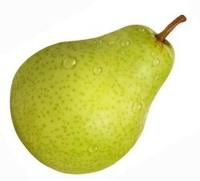       hruška (jedna)                                           hrušky (mnoho)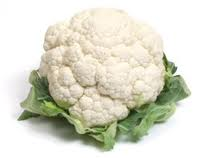          karfiól (jeden)                                            karfióly (mnoho)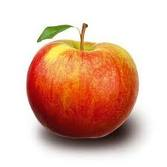         jablko (jedno)                                           jablká (mnoho)Do zošita si napíš – zapamätaj si:Podstatné meno, ktoré označuje jednu osobu, zviera alebo vec, je v jednotnom čísle. (napríklad: hruška, karfiól, jablko).Podstatné meno, ktoré označuje viac osôb, zvierat alebo vecí, je v množnom čísle. (napríklad: hrušky, karfióly, jablká).2) Ústne prebrať nasledovné cvičenia:str. 131/ 2- hovor podstatné mená tak, aby označovali viac osôb, viac zvierat, viac vecí. Vzor:chlapec – chlapci, stôl – stoly, koleso – kolesá.str. 131/3- hovor podstatné mená tak, aby označovali jednu osobu, jedno zviera, jednu vec. Vzor:robotníci – robotník, korytá – kotyto, kravy – krava.str. 131/4- urči, koľko osôb, zvierat a vecí označujú podsttné mená.Vzor:Pes- jeden,    rok – jeden,  ruže – mnoho, sudcovia – mnoho.str. 131/5- prečítaj vety,  slová vzátvorke povedz tak, aby označovali zvieratá v množnom čísle.Vzor:V Afrike žijú (lev, zebra a opica).V Afrike žijú levy, zebry a opice.str. 131/6- hovor podstatné mená tak, aby označovali jednu osobu, jedno zviera, jednu vec. Vzor:robotníci – robotník, vlci – vlk, bratia – brat.str. 131/7- povedz, či  podstatné mená označujú jednu, alebo mnoho (viac) vecí. Vzor:kvety – viac kvetov,  ponožky – viac ponožiek, ruka – jedna ruka.str. 132/8- prečítaj podstatné mená a povedz, v akom sú čísle. Vzor:breh – jednotné číslo, bociany – množné číslo, herečky – množné číslo.str. 132/9- prečítaj vety a urči číslo podstatných mien, ktoré sú v texte zvýraznené. Vzor:mäso – jednotné číslo, ruže – množné číslo, tŕne – množné číslo.3) Písomne do zošita napísať nasledovné cvičenia: str. 132/10Povedz 5 podstatných mien v jednotnom čísle a napíš ich do zošita.Vzor: pes, jablko, ruža, kniha, okno.str. 132/11Povedz 5 podstatných mien v množnom čísle, napíš ich do zošita. Utvor na ne vety.Vzor: nože, svetre, okná, knihy, stoličky.Mama pri varení používa rôzne nože.4) V pracovnom liste vypracuj cvičenia na: str. 76/ 1, str. 77/2,3,4, str. 78/ 5,6,7,8,Zopakuj si:Napíš podstatné mená tak, aby označovali viac (mnoho) vecí:Napíš podstatné mená tak, aby označovali jednu vec:Čítanie ČlánokAko sa stal baran bicyklistom (str.87)1) Prečítaj si nahlas článok: Ako sa stal baran bicyklistom.2) Do zošita z čítania odpíš prvý odsek z článku (päť riadkov).3) Vypracuj z pracovného zošita pracovný list na str. 62.4)  Do zošita nakresli barana na bicykli.Sloh Moje pracovisko (str.208)1) Prečítaj si:Každý  človek má svoje pracovisko. Ja mám pracovisko v tretej lavici. Mám ju rád. Každý deň na nej píšem, počítam, kreslí, čítam. Moja lavica je z dreva a z umelej hmoty. Na svoju lavicu dávam pozor, aby bola stále čistá.2) Teraz opíš Vašu triedu ako pracovisko. Odpovedz pri tom na nasledovné otázky:- Kde je tabuľa, nástenka a váza s kvetinami?- Kde máte skriňu, poličky a rádio?- Čo máte na oknách, vedľa okna, pod oknom?- Ako vyzerajú lavice?3) Opíš školu do ktorej chodíš. Odpovedz pri tom na nasledovné otázky:- Kde stojí škola?- Aká je to budova?- Koľko tried je v škole?- Kde je riaditeľňa a zborovňa?- Aká sú chodby?- Je v škole telocvičňa a kuchyňka?- Kde obeduješ?- Čo s Ti na Tvojej škole najviac páči?4) Pokús sa vysvetliť význam viet.Dobrí priatelia sa aj s jednou jahodou podelia.Každá krava, bola najprv teľaťom.Ten povie pravdu, iba keď sa pomýli.Chváli sa cudzím perím.Jazyk má strý ako britvu.Jeho život visel na vlásku.VlastivedaZopakujte si:Obec je miesto, kde žijeme a bývame je to náš domov. Obec je miesto, kte býva viac občanov.V obci sa nachádza obecný úrad, škola, pošta, stanica, zdravotné stredisko, kostol, obchody, polícia, požiarnici.Dediny  sú malé i väčšie vidiecke obce.Mesto je veľká obec.Každá obec má svoj názov.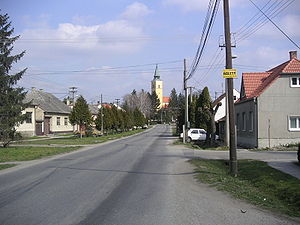 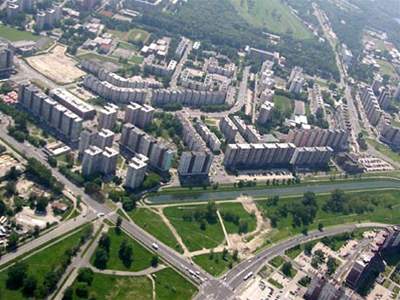                dedina                                                mestoOrientácia na mape v miesnej krajineMapa je zmenšené zobrazenie menšej alebo väčšej časti krajiny. Mapy nám pomáhajú orientovať sa v krajine alebo dostať sa do cieľa našej cesty.Poznáme množstvo rôznych máp. Napríklad turistické, cestné alebo nástenné mapy.V súčasnosti najčastejšie používame mapy v papierovej alebo elektronickej podobe.             Na mape sú znázornené  rôzne objekty.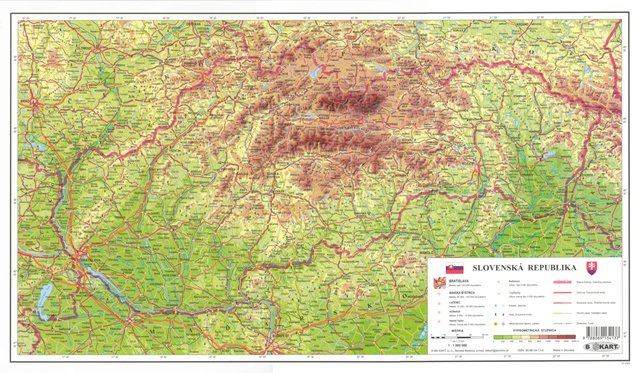 Sú to napríklad hrady, zámky, zrúcaniny, vrchy, jaskyne, bane, kúpele, prírodné pamiatky, letiská alebo prístavy. Každý z týchto objektov je zobrazený pomocou znakov. Znaky by mali byť uvedené v legende, ktorá je súčasťou mapy.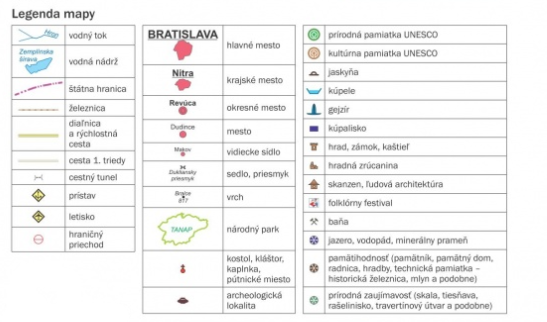 Orientácia v obci podľa plánuOrientačný plán obce je zmenšený nákres ulíc, ciest, železníc, riek, parkov a všetkých budov v obci.Akou farbou sú v pláne vyznačené je uvedené vo vysvetlivkách - v legende. Plán obce musia dobre poznať príslušníci polície, požiarnici, záchranári, pracovníci obecného úradu a poštári. Podľa plánu obce sa orentujú v obci aj turisti a návštevníci obce.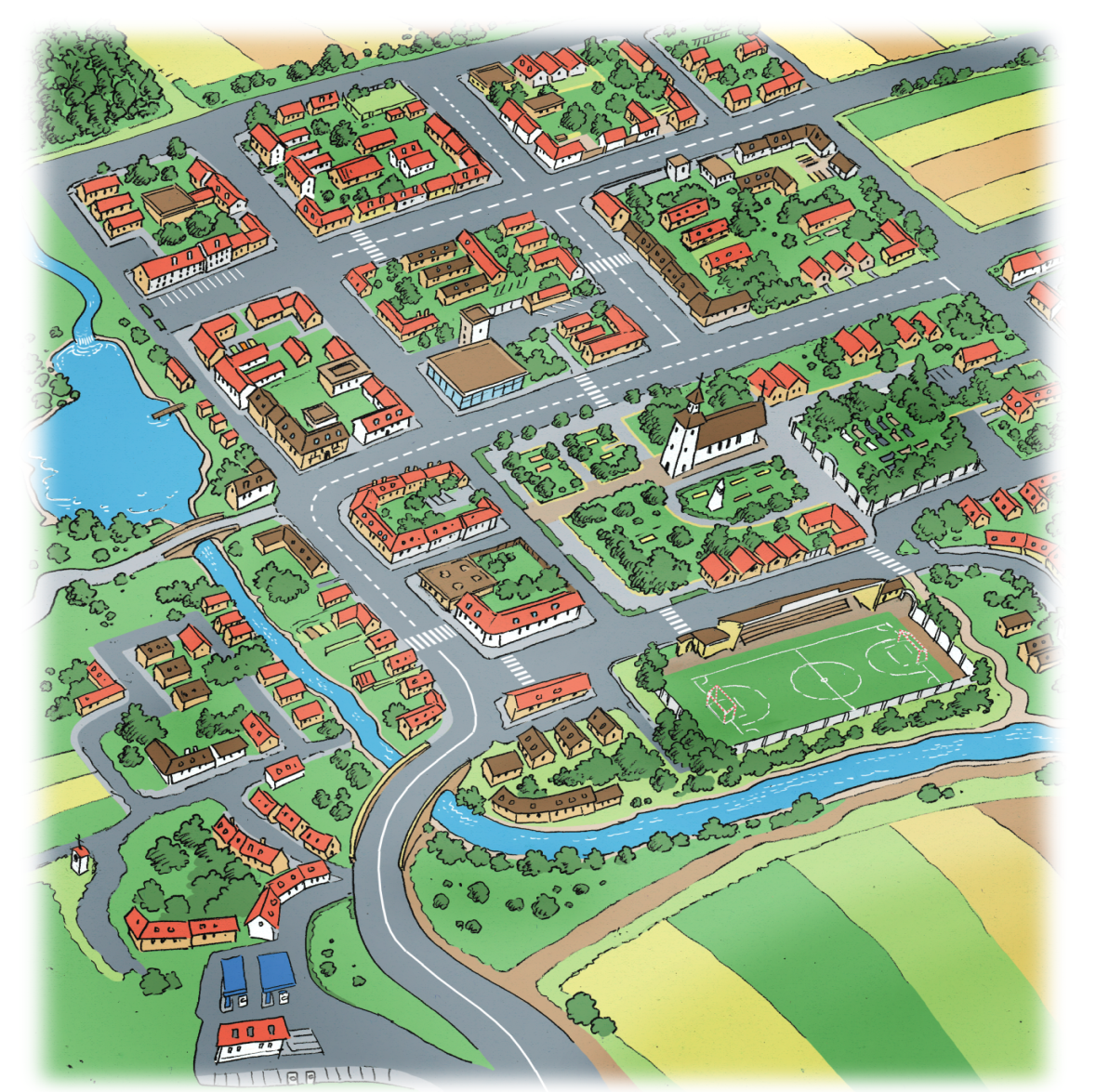 LEGENDA:   1  jazero, 2  ihrisko, 3  rieka, 4  kostol, 5  cintorín, 6  most, 7  park, 8  pošta, 9  čerpacia stanica, 10  autobusová zastávka, 11  potraviny, 12  banka, 13  škola, 14  pamätník, 15      zdravotné stredisko,16  kino.Úlohy: 1. Zisti, kde je vo vašej obci uiestnený orientačný plán obce.2. Zakresli na pripravenú sieť cestu z domu do školy. Vyznač na nej budovy, okolo ktorých chodíš do školy. Informatika Nebudeme preberať nové učivo, budeme len opakovať.Na ploche počítača si si vytvoril  žltý priečinok, a pomenoval si  ho svojim menom (napr. Marek).V žltom priečinku, si vytvor ďalší Dokument programu Microsoft Word, pomenuj ho:  Straka.Odpíš z učebnice zo slovenského jazyka, zo str. 129/Straka.Otvor si Internet a nájdi free obrázok straky. Tento obrázok si prekopíruj a ulož ho za prepísanú básničku.Keď dopíšeš,  pošli mi ten dokument na kontrolu na môj e-mail: baierova.zuzana@gmail.comPri odpisovaní dodržuj veľkosť písma, hrúbku písma aj odseky tak, ako sú v učebnici.Básničky z učebnice prikladám.StrakaVraví straka rapotačka.- Rapotať je pre mňa hračka,Vravte rýchlo:hrach, hrach, hrachrastie na jar v záhradách.                         Autor: Helena KrižanováVýtvarná výchovaÚloha nie je ťažká:Dnes máte za úlohu  nakresliť dopravné prostriedky.Na kreslenie môžeš použiť voskovky, farbičky, vodové farby aj tempery. Vymenuj, čo patrí medzi dopravné prostriedky.Posielam obrázky dopravných prostriedkov.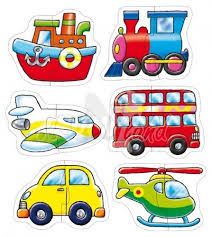 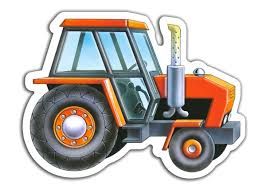 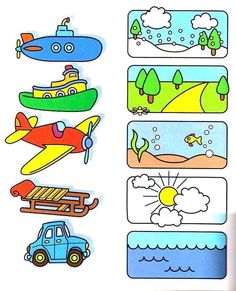 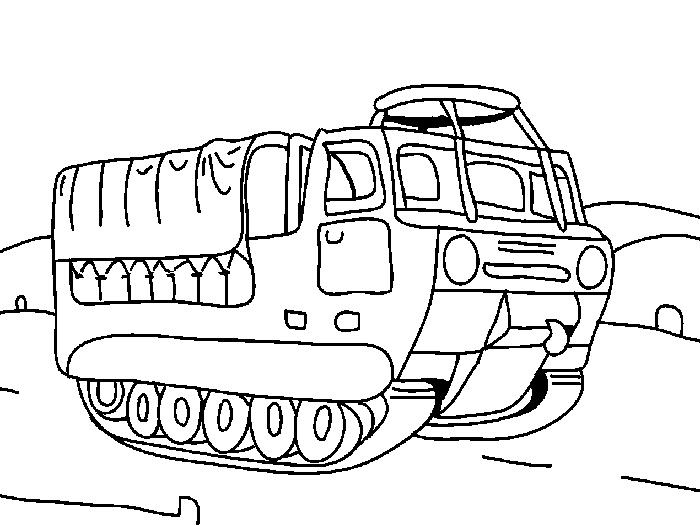 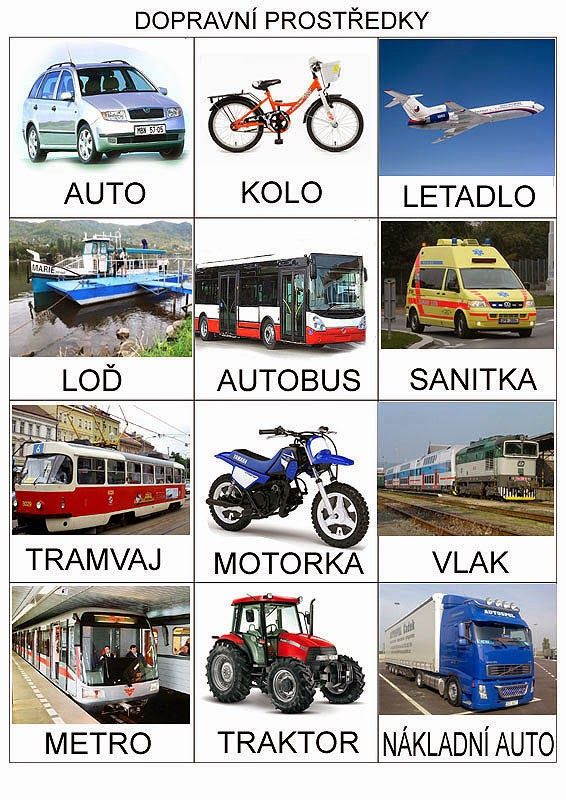 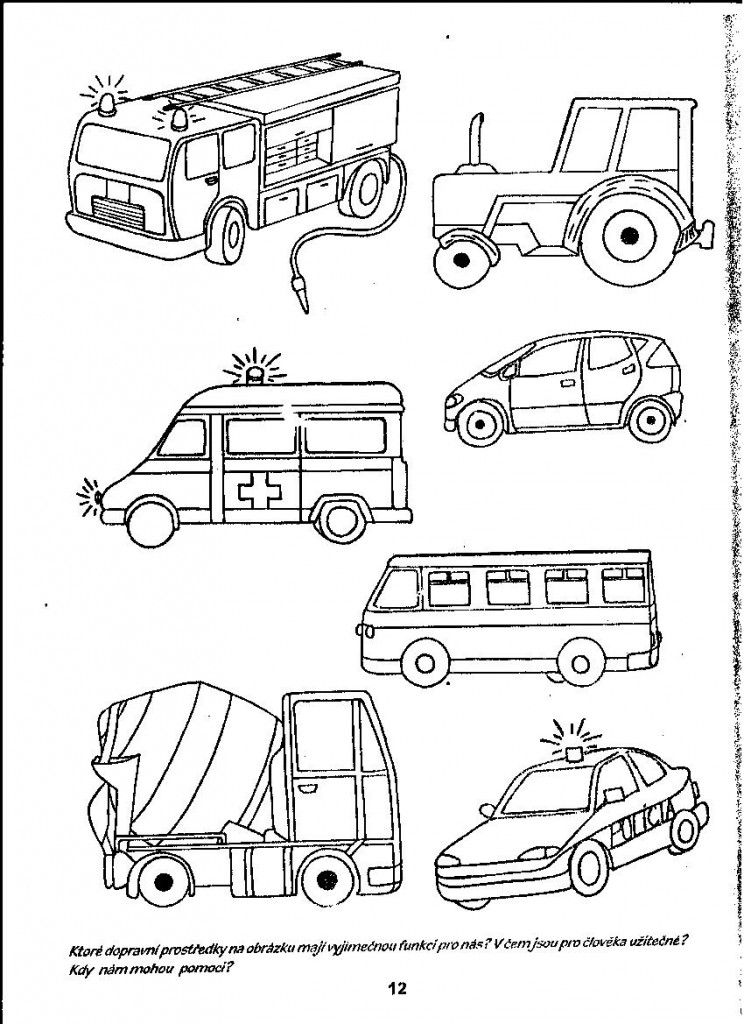 motýľ - motýleklobúk - dub –ruža - hrad –slivka - dedina – ulica -záhrada  -  telefón -bylina -pes - Koše - kôšJeže -Kone - Osoby -Stoly - Žiaci -Vŕby - Palice -Vtáky -Kravaty -Lode -Klobúky -Môj domMôj domMôj domMôj domMoja školaMoja školaMoja školaMoja škola